		BAŞLIK2021-2022 Yılı için Kalite Kapsamında Yapılmış ve Eksik Kalan Kısımların BelirlenmesiGÜNDEM MADDELERİGÜNDEM MADDELERİBölüm Kalite Web sitesinde tamamlanması gereken kısımların belirlenmesi.Kalite Komisyonuna Bölüm Öğrencilerinden bir temsilcinin katılması için karar alınması.Dış paydaşlara gönderilecek anketlerin hazırlanması bölüme iletilmesi.Bölüm program çıktıları ve amaçlarının değerlendirilmesi, yapılması gerekenlerin görüşülmesi.İç ve Dış Paydaşların etki önem matrisinin tartışılması2021 yılı birim öz değerlendirme raporunun tartışılması, ilgili eksikliklerin görüşülmesi.2022 yılı kalite faaliyetleri kapsamında yapılabilecek katkıların görüşülmesi.İç ve Dış Paydaşların katkı düzeylerinin etkinleştirilmesi konusunun görüşülmesi.KAPSAMBölüm Kalite Komisyonu tarafından çevrimiçi gerçekleştirilen toplantıda öncelikli konu olarak, Bölüm Kalite Web sitesi hakkında görüşülmüştür. Bu kapsamda bölüm kalite web sitesinin geliştirilmesi amacıyla gerekli düzenlemelerin yapılmasına karar verilmiştir.  Kalite Komisyonuna Bölüm Öğrencilerinden bir temsilcinin katılması için karar alınması.Dış paydaşlara gönderilecek anketlerin hazırlanması bölüme iletilmesi.Bölüm program çıktıları ve amaçlarının değerlendirilmesi, yapılması gerekenlerin görüşülmesi.İç ve Dış Paydaşların etki önem matrisinin tartışılması. İç ve Dış Paydaşların katkı düzeylerinin etkinleştirilmesi konusunun görüşülmesi.Kalite Komisyonu toplantılarına bölümümüz öğrencilerinin görüşlerinin yakından takip edilmesi bakımından öğrenci temsilci katılımının sağlanması ile ilgili görüşlerin tartışılmas.TOPLANTI FOTOĞRAFLARI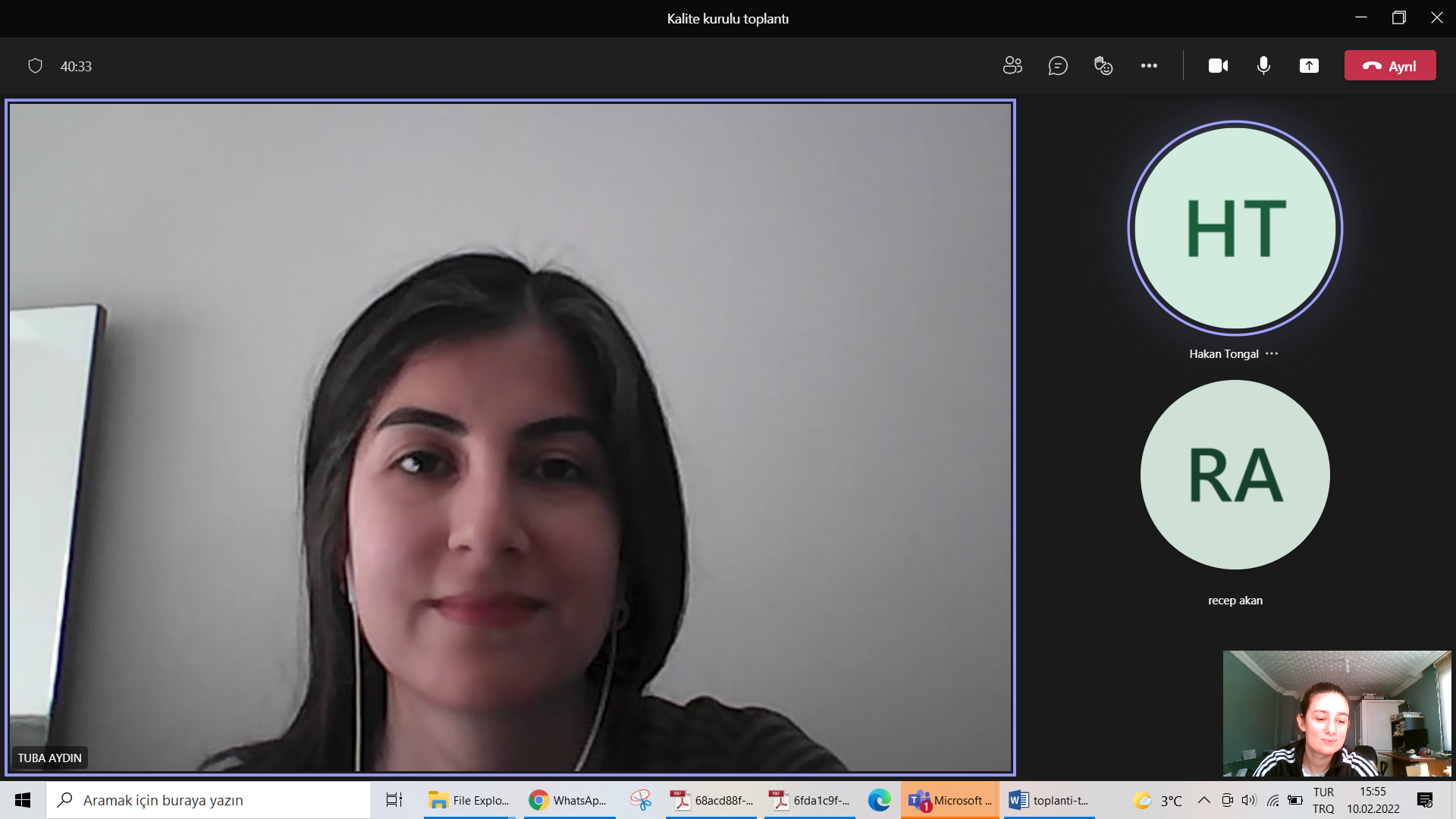 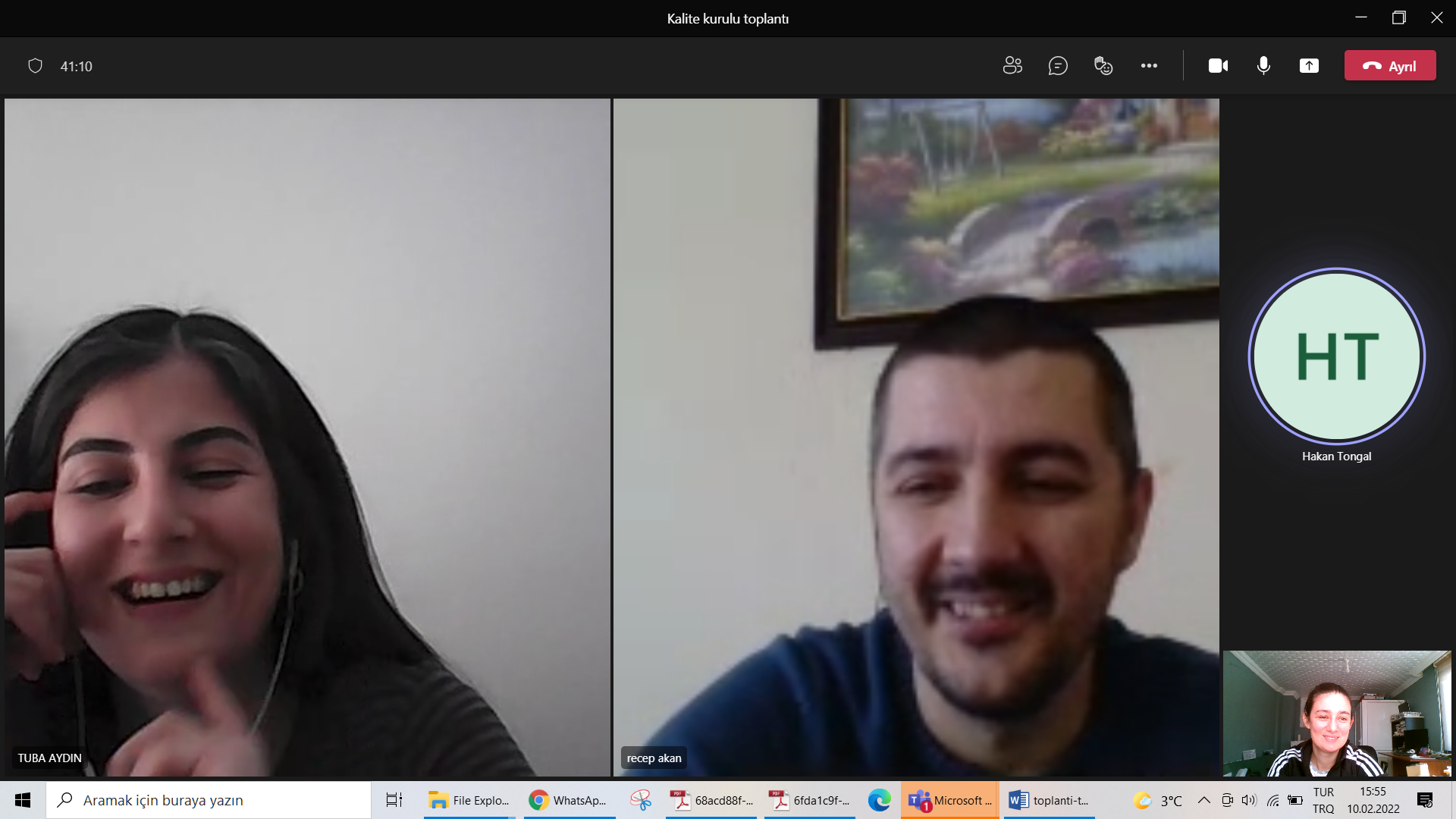 